Муниципальное бюджетное общеобразовательное учреждение«Степановская средняя общеобразовательная школа»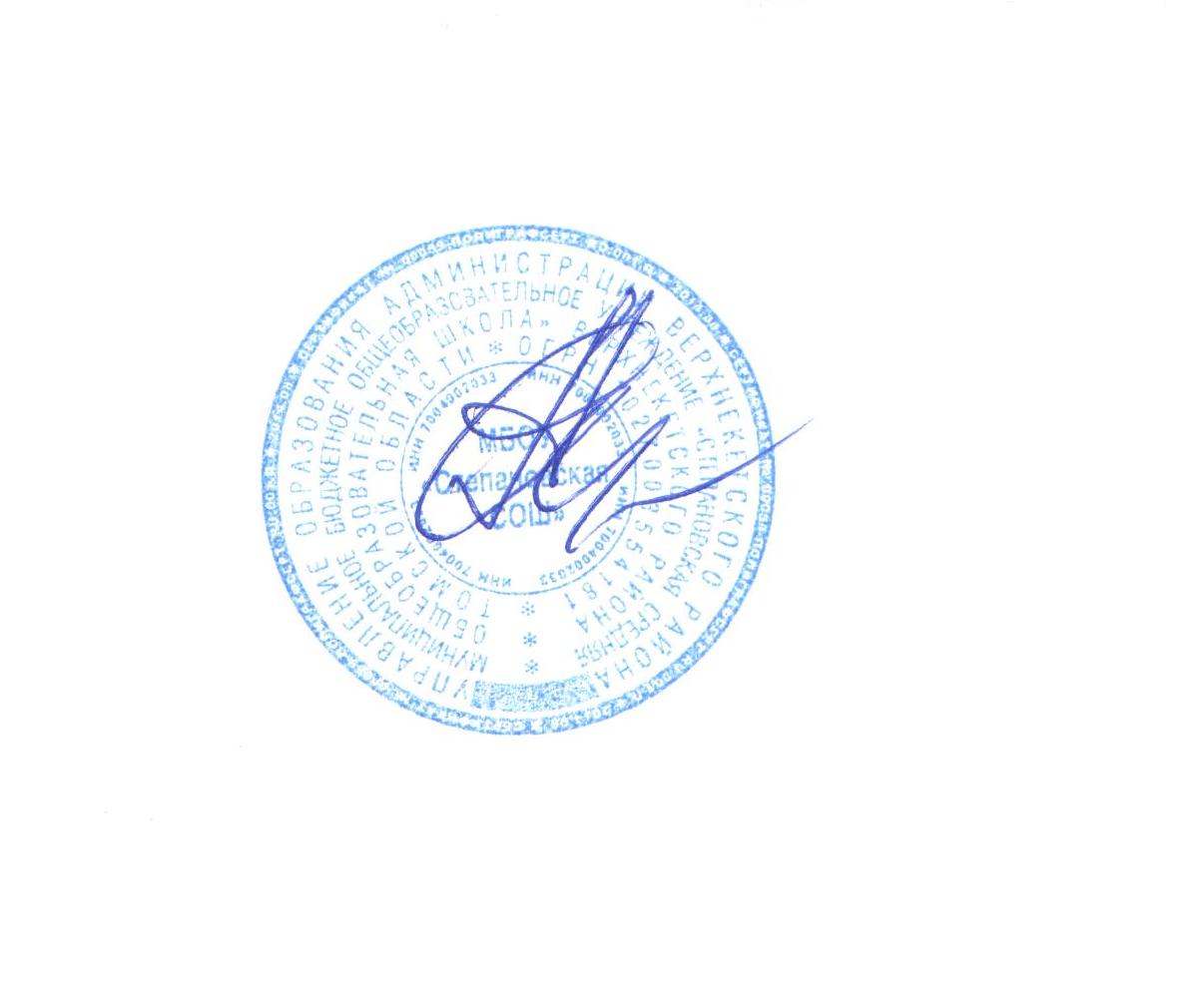 УТВЕРЖДАЮдиректор МБОУ «Степановская СОШ»		________    А.А. Андреев	                                                Приказ от 30.08 2017 г.  № РАБОЧАЯ    ПРОГРАММАпо окружающему миру2 классКоличество часов - 68Учитель  Пшеничникова Таисия Алексеевна Рабочая программа  по окружающему миру для 2  класса на 2017 - 2018 учебный год разработана на основе Федерального государственного образовательного стандарта начального общего образования, Концепции духовно-нравственного развития и воспитания личности гражданина России, примерной программы по окружающему миру, планируемых результатов начального общего образования, авторской программы «Окружающий мир»: (из сборника рабочих программ  1-4 классы «Школа России») М.: Просвещение, 2014 г., к учебнику А.А.Плешакова, Е.А.Крючковой «Окружающий мир», Москва «Просвещение», 2014г.Пояснительная запискаРабочая программа по окружающему миру   для 2 классов составлена в соответствии с правовыми и нормативными документами:Федеральный Закон «Об образовании в Российской Федерации» (от 29.12. 2012 г. № 273-ФЗ);Федеральный Закон от 01.12.2007 г. № 309 (ред. от 23.07.2013 г.) «О внесении изменений в отдельные законодательные акты Российской Федерации в части изменения и структуры Государственного образовательного стандарта»;Приказ Минобразования России от 05.03.2004 г. № 1089 «Об утверждении федерального компонента государственных образовательных стандартов начального общего, основного общего и среднего (полного) общего образования»;Приказ Минобрнауки России от 31.03.2014 г. № 253 «Об утверждении федерального перечня учебников, рекомендуемых к использованию при реализации имеющих государственную аккредитацию образовательных программ начального общего, основного общего, среднего общего образования на 2014-2015 учебный год»;Приказ Минобразования России от 09.03.2004 г. № 1312 «Об утверждении федерального базисного учебного плана и примерных учебных планов для образовательных учреждений Российской Федерации, реализующих программы общего образования»;Приказ Министерства образования и науки Российской Федерации от 31 декабря 2015 г. № 1577 «О внесении изменений в федеральный государственный образовательный стандарт основного общего образования, утвержденный приказом Министерства образования и науки Российской Федерации от 17 декабря 2010 г. № 1897»;Приказ Министерства образования и науки Российской Федерации от 31 декабря 2015 г. № 1578 «О внесении изменений в федеральный государственный образовательный стандарт среднего общего образования, утвержденный приказом Министерства образования и науки Российской Федерации от 17 мая 2012 г. № 413»;-Авторская программа  А.А.Плешакова«Окружающий мир»: (из сборника рабочих программ  «Школа России»)   М.: «Просвещение»,2014г., к учебнику Плешакова А.А., Крючковой Е.А. «Окружающий мир», Москва «Просвещение»,2014г.Содержание курса охватывает весьма широкий круг вопросов: от элементарных правил личной гигиены до знаний о нашей планете, о странах и народах мира. При этом человек, природа и общество рассматриваются в их неразрывном, органичном единстве.Отбор содержания учебного курса «Окружающий мир» осуществлялся на основе следующих ведущих идей:         идея многообразия мира;         идея экологической целостности мира;         идея уважения к миру.Многообразие как форма существования мира ярко проявляет себя и в природной и в социальной сферах. На основе интеграции естественнонаучных, географических, исторических сведений в курсе выстраивается яркая картина действительности, отражающая многообразие природы и культуры, видов человеческой деятельности, стран и народов. В соответствии с экологической направленностью курса особое внимание мы уделяем знакомству младших школьников с природным многообразием, рассматривая его и как самостоятельную ценность, и как условие, без которого невозможно существование человека, удовлетворение его материальных и духовных потребностей.Экологическая целостность мира – важнейший аспект фундаментальной идеи целостности, также последовательно реализуемой в курсе. Идея экологической целостности мира реализуется через раскрытие разнообразных экологических связей: между неживой природой и живой, внутри живой природы, между природой и человеком. В частности, рассматривается значение каждого природного компонента в жизни людей, анализируется положительное и отрицательное воздействие человека на эти компоненты. Важнейшее значение для осознания детьми единства природы и общества, целостности самого общества, теснейшей взаимозависимости людей имеет также включение в программу элементарных сведений из области экономики, которые присутствуют в программе каждого класса.Уважение к миру – это предлагаемая и применяемая нами формула нового отношения к окружающему, основанного на признании самоценности сущего, на включении в нравственную сферу отношения не только к другим людям, но и к природе, к рукотворному миру. Идея уважения к миру базируется на учении А. Швейцера о благоговении перед жизнью, на концепции экологического императива Н. Н. Моисеева, созвучна современным идеям воспитания культуры мира.  В основе методики преподавания курса «Окружающий мир» лежит проблемно-поисковый подход, обеспечивающий реализацию развивающих задач учебного предмета. При этом используются разнообразные методы и формы обучения. Учащиеся ведут наблюдения явлений природы и общественной жизни, выполняют практические работы и опыты, в том числе исследовательского характера, различные творческие задания. Проводятся дидактические и ролевые игры, учебные диалоги, моделирование объектов и явлений окружающего мира. Для успешного решения задач курса важны экскурсии и учебные прогулки, встречи с людьми различных профессий, организация посильной практической деятельности по охране среды и другие формы работы, обеспечивающие непосредственное взаимодействие ребенка с окружающим миром. Занятия могут проводиться не только в классе, но и на улице, в лесу, парке, музее и т. д. Учебный курс «Мир вокруг нас» занимает особое место среди учебных предметов начальной школы. Образно говоря, это то, что «всегда с тобой», поскольку познание детьми окружающего мира не ограничивается рамками урока. Оно продолжается постоянно в школе и за ее стенами. Сам учебный курс является своего рода системообразующим стержнем этого процесса. Вот почему важно, чтобы работа с детьми, начатая на уроках, продолжалась в той или иной форме и после их окончания, например в группе продленного дня, на внеклассных занятиях. Учителю следует также стремиться к тому, чтобы родители учащихся в повседневном общении со своими детьми поддерживали их познавательные инициативы, пробуждаемые на уроках. Это могут быть и конкретные задания для домашних опытов и наблюдений, чтения и получения информации от взрослых.УМК: «Школа России»1.Плешаков А.А. Окружающий мир. Рабочие программы. 1 – 4 классы. М.: Просвещение. 2014г.2.Учебник  Плешаков А. А.Окружающий мир. 4 класс. Учебник для общеобразовательных учреждений. В двух частях. Часть 1, 2. Москва «Просвещение», 2014г.3.Окружающий мир. КИМ. 2 класс Е.Т. Тихомирова4.Плешаков А. А., Гара Н. Н., Назарова З. Д.Окружающий мир.Тесты. 2  класс. Федеральный базисный план отводит 68 часов для образовательного изучения  окружающего мира    в 4 классе из расчёта 2  часа  в неделю.Цель: формирование целостной картины мира и осознание места в нём человека на основе единства рационально-научного познания и эмоционально-ценностного осмысления ребёнком личного опыта общения с людьми, обществом и природой.Изучение окружающего мира во 2 классе направлено на решение следующих задач:формирование у учащихся единого, целостно окрашенного образа мира как дома, своего собственного и общего для всех людей, для всего живого;воспитание нравственно и духовно зрелых, активных, компетентных граждан, ориентированных как на личное благополучие, так и на созидательное обустройство родной страны и планеты Земля;овладение основами практико-ориентированных знаний о человеке, природе и обществе, осмысление причинно - следственных связей в окружающем мире, в том числе на многообразном материале природы и культуры родного края;формирование у младших школьников фундамента экологической и культурологической грамотности и соответствующих компетентностей – умений проводить наблюдения в природе, ставить опыты, соблюдать правила поведения в мире природы и людей, правила здорового образа жизни;систематизация и расширение представлений детей о предметах и явлениях природы и общественной жизни, развитие интереса к их познанию, обогащение нравственного опыта обучающихся, воспитание у них любви к своему городу, к своей Родине;освоение основ адекватного природо- и культуросообразного поведения в окружающей природной и социальной среде;знакомство с началами естественных и социально-гуманитарных наук в их единстве и взаимосвязях;существенное воздействие на развитие у обучающихся речи и познавательных процессов (сенсорное развитие, развитие мышления, внимания, памяти, воображения), а также эмоциональной сферы и творческих способностей.Содержание учебного предметаТематическое планированиеПроекты.Родной город (село)Красная книга, или Возьмём под защиту.Профессии.Родословная.Города России.Страны мира.Календарно-тематическое планированиеПланируемые результаты освоения учебного предмета и система их оценкиХарактеристика цифровой оценки«5» («отлично») – уровень выполнения требований значительно выше удовлетворительного: отсутствие ошибок как по текущему, так и по предыдущему учебному материалу; не более одного недочета; логичность и полнота изложения.«4» («хорошо») – уровень выполнения требований выше удовлетворительного: использование дополнительного материала, полнота и логичность раскрытия вопроса; самостоятельность суждений, отражение своего отношения к предмету обсуждения. Наличие 2 – 3 ошибок или 4 – 6 недочетов по текущему учебному материалу; не более 2 ошибок или 4 недочетов по пройденному материалу; незначительные нарушения логики изложения материала; использование нерациональных приемов решения учебной задачи; отдельные неточности в изложении материала.«3» («удовлетворительно») – достаточный минимальный уровень выполнения требований, предъявляемых к конкретной работе; не более 4 – 6 ошибок или 10 недочетов по текущему учебному материалу; не более 3 – 5 ошибок ли не более 8 недочетов по пройденному учебному материалу; отдельные нарушения логики изложения материала; неполнота раскрытия вопроса.«2» («неудовлетворительно») – уровень выполнения требований ниже удовлетворительного: наличие более 6 ошибок или 10 недочетов по текущему материалу; более 5 ошибок или более 8 недочетов по пройденному материалу; нарушение логики; неполнота, нераскрытость обсуждаемого вопроса, отсутствие аргументации либо ошибочность ее основных положений.Характеристика словесной оценки (оценочное суждение)            Словесная оценка есть краткая характеристика результатов учебного труда школьников. Эта форма оценочного суждения позволяет раскрыть перед учеником динамику результатов его учебной деятельности, проанализировать его возможности и прилежание. Особенностью словесной оценки являются ее содержательность, анализ работы школьника, четкая фиксация успешных результатов и раскрытие причин неудач.К концу 2 класса учащиеся должны знать:неживая и живая природа; растения дикорастущие и культурные; деревья, кустарники, травы; животные дикие и домашние; насекомые, рыбы, птицы, звери; основные признаки времен года; некоторые охраняемые растения и животные своей местности; правила поведения в природе; основные сведения о своем городе (селе); домашний адрес; виды транспорта; наиболее распространенные профессии;строение тела человека; правила личной гигиены; правила безопасного поведения на улице, в быту, на воде, при контактах с людьми;имена и отчества родителей; основные формы приветствия, просьбы, благодарности, извинения, прощания; культура поведения в общественных местах;правила безопасности движения (в частности, касающейся пешеходов и пассажиров транспортных средств);основные стороны горизонта; устройство и назначение компаса; основные формы земной поверхности: равнины и горы; основные виды естественных водоемов; части реки;названия нашей страны и ее столицы, некоторых других городов России; названия нескольких стран мира; государственные символы России.Учащиеся должны уметь:различать объекты природы и предметы, созданные человеком, объекты неживой и живой природы; различать изученные группы растений и животных; распознавать изученные растения, животных (по нескольку представителей каждой группы); вести наблюдения в природе под руководством учителя, воспитателя группы продленного дня; выполнять правила поведения в природе;различать изученные виды транспорта, вести наблюдения за жизнью города (села), трудом людей под руководством учителя, воспитателя группы продленного дня;соблюдать правила безопасности движения (в частности, касающейся пешеходов и пассажиров транспортных средств);выполнять правила личной гигиены и безопасного поведения на улице и в быту;использовать основные формы приветствия, просьбы и т. д. в отношениях с другими людьми; выполнять правила поведения в общественных местах;определять основные стороны горизонта с помощью компаса;приводить примеры достопримечательностей родного края, Москвы, Санкт-Петербурга.№ п/пНаименование раздела/темыКоличество часовСодержаниеПланируемые результаты обучения1«Где мы живём?»4Где мы живем. Наш «адрес» в мире: планета — Земля, страна   — Россия, название нашего города (села), что мы называем родным краем (район, область и   т.   д.). Флаг, герб, гимн России.Что нас окружает. Солнце, воздух, вода, растения, животные   — все это окружающая нас природа. Разнообразные вещи, машины, дома   — это то, что сделано и построено руками людей. Наше отношение к окружающему.Личностные: Знание основных моральных норм , осознание себя членом общества; формирование основ российской гражданской идентичности; учебно-познавательный интерес к новому учебному материалу; осознание своей этнической принадлежностиПредметные:Научатся различать государствен.  символы России от символов других стран; различать национальные языки.Научатся объяснять особенности городских и сельских поселений; собирать информацию для проекта.Научатся оценивать собственное отношение к окружающему миру; различать объекты природы и предметы рукотворного мира.Научатся оценивать свои достижения.Метапредметные:Регулятивные:Понимать и сохранять учеб. задачу; учитывать ориентиры действия в новом учебн. материале; адекватно воспринимать оценку учителя.Познавательные:Осуществлять поиск информации для выполнения учебных заданий; строить речевое высказывание в устной форме; умение структурировать знания.Коммуникативные:Учитывать разные мнения и стремиться к координации различных позиций в сотруднич-ве; строить понятные для партнёра высказывания; задавать вопросы; контролировать свои действия и действия партнёра.2«Природа»20Неживая и живая природа, связь между ними. Солнце   — источник тепла и света для всего живого. Явления природы. Температура и термометр. Что такое погода.Звездное небо. Созвездия: Кассиопея, Орион, Лебедь. Представление о зодиакальных созвездиях.Горные породы и минералы. Гранит и его состав. Как люди используют богатства земных кладовых.Воздух и вода, их значение для растений, животных, человека. Загрязнение воздуха и воды. Защита воздуха и воды от загрязнения.Какие бывают растения: деревья, кустарники, травы; их существенные признаки. Дикорастущие и культурные растения. Комнатные растения и уход за ними.Какие бывают животные: насекомые, рыбы, птицы, звери; их существенные признаки. Дикие и домашние животные. Животные живого уголка. Кошки и собаки различных пород. Уход за домашними питомцами.Сезонные изменения в природе: осенние явления.Экологические связи между растениями и животными: растения — пища и укрытие для животных; животные — распространители плодов и семян растений (изучается по усмотрению учителя).Отрицательное влияние людей на растения и животных (сбор букетов, обламывание ветвей, вырубка лесов, вылов красивых насекомых, неумеренная охота и рыбная ловля, разорение птичьих гнезд и муравейников и т. д.). Охрана растений и животных своего края. Правила поведения в природе.Красная книга России: знакомство с отдельными растениями и животными и мерами их охраны.Экскурсия: наблюдение осенних изменений в природе.Практические работы:знакомство с устройством термометра, измерение температуры воздуха, воды, тела человека;знакомство с горными породами и минералами;распознавание деревьев, кустарников и трав;знакомство с представителями дикорастущих и культурных растений;отработка приемов ухода за комнатными растЛичностные: учебно-познавательный интерес к новому учебному материалу;способность к самооценке на основе критерия успешности учебной деятельности.- широкая мотивационная основа учебной деятельности;-ориентация на понимание причин успеха в учебной деятельности;- способность к самооценкеПредметные:Научатся узнавать изученные объекты живой и неживой природы; измерять температуру воздуха, тела человека.Научатся наблюдать и описывать состояние погоды; записывать температуру воздуха; выбирать одежду по погоде.Научатся осознавать необходимость бережного отношения к природе.Метапредметные:Регулятивные:Понимать учебную задачу урока и стремиться её выполнить;- адекватно воспринимать оценку учителя;-учитывать выделенные учителем ориентиры действия в новом учебном материале.Познавательные:Строить речевоевысказывание; проводить сравнение; обобщать т.е. выделять общее на основе существенных признаков; осуществлять анализ объектов с выделением существенных и несущественных признаков; проводить опыты.Коммуникативные:Строить понятные для партнёра высказыван.; задавать вопросы.3«Жизнь города и села»10 Город (село), где мы живем: основные особенности, доступные сведения из истории.Наш дом (городской, сельский). Соблюдение чистоты и порядка на лестничной площадке, в подъезде, во дворе. Домашний адрес.Что такое экономика. Промышленность, сельское хозяйство, строительство, транспорт, торговля — составные части экономики, их взаимосвязь. Деньги.Первоначальные представления об отдельных производственных процессах, например от глиняного карьера до керамических изделий, от стрижки овец до шерстяного трикотажа и т. д. (по усмотрению учителя).Промышленные предприятия своего города (изучается по усмотрению учителя). Строительство в городе (селе).Какой бывает транспорт: наземный, водный, воздушный, подземный; пассажирский, грузовой, специальный. Пассажирский транспорт города.Магазины города, села (изучается по усмотрению учителя).Культура и образование в нашем крае: музеи, театры, школы, вузы и т. д. (по выбору учителя).Профессии людей, занятых на производстве. Труд писателя, ученого, артиста, учителя, других деятелей культуры и образования (по усмотрению учителя).Сезонные изменения в природе: зимние явления. Экологические связи в зимнем лесу.
      Экскурсии: наблюдение зимних явлений в природе; знакомство с достопримечательностями родного города (села).Личностные: - учебно-познавательный интерес к новому материалу;-способность к самооценке на основе критерия успешности учебной деятельности.-  широкая мотивационная основа учебной деятельности, включающая социальные, учебно-познавательные  и внешние мотивы;-будут сформированы чувства прекрасного и эстетические чувства.- внутренняя позиция школьника на уровне положительного отношения к школе;--способность к самооценке на основе критерия успешности учебной деятельности.Предметные:Научатся выявлять особенности возведения  городского и сельского домов; использовать свои наблюдения в разных видах деятельности.Научатся классифицировать транспортные средства; запомнят номера телефонов экстренных служб.Научатся различать учреждения культуры и образования и проводить соответствующие примеры..Научатся определять названия профессий по характеру деятельности; узнают о профессии своих родителей и старших членов семьи.Метапредметные:Регулятивные:Понимать учебную задачу урока и стремиться её выполнить;учитывать выделенные учителем ориентиры действия в новом учебном материале; планировать своё действие в соответствии с поставленной задачейПознавательные:научится осуществлять поиск необходимой информации для выполнения учебных заданий; проводить сравнение и классификацию; использовать знаково-символические средства.Коммуникативные:формулировать собственное мнение; задавать вопросы; строить понятные для партнёра высказывания4«Здоровье и безопасность»9Строение тела человека. Здоровье человека — его важнейшее богатство. Режим дня. Правила личной гигиены. Наиболее распространенные заболевания, их предупреждение и лечение; поликлиника, больница и другие учреждения здравоохранения; специальности врачей: терапевт, стоматолог, отоларинголог и др. (изучается по усмотрению учителя).Правила безопасного поведения на улицах и дорогах.Меры безопасности в домашних условиях (при обращении с бытовой техникой, острыми предметами и т. д.). Противопожарная безопасность.Правила безопасного поведения на воде. Правило экологической безопасности: не купаться в загрязненных водоемах.Съедобные и несъедобные ягоды и грибы. Жалящие насекомые. Ориентация в опасных ситуациях при контактах с людьми: незнакомый человек предлагает пойти с ним покататься на машине, открыть дверь в квартиру в отсутствие взрослых и т. д.Практическая работа: отработка правил перехода улицы.Личностные: - учебно-познавательный интерес к новому учебному материалу;-способность к самооценке на основе критерия успешности учебной деятельности;- ориентация на здоровый образ жизни.- внутренняя позиция школьника на уровне положительного отношения к школе.--способность к самооценке на основе критерия успешности учебной деятельности.Предметные:Научатся называть и показывать внешние части тела человека; осознавать необходимость безопасного и здоров. образа жизни.Научатся осознавать необходимость безопасного и здорового образа жизни, соблюдения режима дня.Научатся узнавать дорожные знаки, осознают необходимость соблюдения правил дорожного движения.Научатся соблюдать правила безопасностиНаучатся объяснять опасность бытовых предметовНаучатся вызывать пожарных по телефону; запомнят правила предупреждения пожара.Научатся избегать опасности на воде и в лесуНаучатся предвидеть опасность; запомнят правила поведения при контакте с незнакомцами.Метапредметные:Регулятивные:Понимать учебную задачу урока и стремиться её выполнить;- учитывать выделенные учителем ориентиры действия в новом учебном материале; планировать своё действие в соответствии с поставленной задачей.Познавательные:осуществлять подведение под понятие на основе распознания объектов, выделения существенных признаков.Коммуникативные:Строить понятные для партнёра высказывания5«Общение»7Труд и отдых в семье. Внимательные и заботливые отношения между членами семьи. Имена и отчества родителей.Школьные товарищи, друзья, совместные учеба, игры, отдых. Взаимоотношения мальчиков и девочек.Правила вежливости (дома, в школе, на улице). Этикет телефонного разговора.Прием гостей и поведение в гостях. Как вести себя за столом. Культура поведения в общественных местах (кинотеатре, транспорте и т. д.).Практическая работа: отработка основных правил этикета.Личностные: - учебно-познавательный интерес к новому учебному материалу;-способность к самооценке на основе критерия успешности учебной деятельности;-знание основных моральных норм.- внутренняя позиция школьника на уровне положительного отношения к школе;--способность к самооценке на основе критерия успешности учебной деятельности.Предметные:Научатся объяснять, что  такое культура общения.Научатся составлять родословное древо своей  семьи.Научатся обсуждать вопрос о культуре общения в школе; осознают себя членами классного коллектива.Научатся использовать «вежливые» слова в общении с другими людьми.Научатся формулировать правила этикетаНаучатся вести себя в общественных местах.Научатся оценивать свои достижения.Метапредметные:Регулятивные:Понимать учебную задачу урока и стремиться её выполнить;- учитывать ориентиры действия в учебном материале; планировать своё действие в соответствии с поставленной задачей.Познавательные:строить рассуждения в форме простых суждений; осуществлять поиск информации для выполнения заданий.Коммуникативные:Строить понятные для партнёра высказывания; задавать вопросы; строить монологическое высказывание6«Путешествия»18Горизонт. Линия горизонта. Основные стороны горизонта, их определение по компасу.Формы земной поверхности: равнины и горы, холмы, овраги. Разнообразие водоемов: река, озеро, море и др. Части реки (исток, устье, русло); притоки.Сезонные изменения в природе: весенние и летние явления. Бережное отношение к природе весной и летом.Изображение нашей страны на карте. Как читать карту. Москва — столица России. Московский Кремль и другие достопримечательности столицы.Знакомство с другими городами нашей страны (изучается по усмотрению учителя). Карта мира. Материки и океаны. Страны мира.Экскурсии: ознакомление с формами земной поверхности и водоемами родного края; наблюдение весенних изменений в природе.Практические работы: определение сторон горизонта по компасу; освоение основных приемов чтения карты.Личностные:учебно-познавательный интерес к новому материалу;способность к самооценке на основе критерия успешности учебной деятельностиширокая мотивационная основа учебной деятельности, включающая социальные, учебно-познавательные  и внешние мотивыПредметные:Научатся различать стороны горизонта и обозначать их на схеме.Научатся ориентироваться на местности с помощью компаса; по местным признакамНаучатся различать формы земной поверхности; замечать и ценить красоту природы.Научатся называть части реки; анализировать схему.Научатся наблюдать за состоянием погоды, за весенними явлениями природы; оценивать воздействие пробуждения природы на человека.Научатся замечать весенние изменения в природе и рассказывать о них.Научатся приёмам чтения карты; осознают величие нашей страны.Метапредметные:Регулятивные:понимать учебную задачу урока и стремит.  выполнить;учитывать ориентиры действия в учебном материале; планировать действие в соответствии с поставленной задачейПознавательные:осуществлять анализ, обобщать и делать выводы; использовать знаково-символические средства.Коммуникативные:Задавать вопросы; строить понятные высказывания; формулировать собственное мнение; контролировать действия партнёравсего68№ п/пНаименование раздела/темыКоличество часовВ том числе контрольные работы№ п/пНаименование раздела/темы1Где мы живём412Природа2013Жизнь города и села1014Здоровье и безопасность95Общение716Путешествия182Итого686№ п/пТема урокаКоличество часовДата планДата фактРаздел     «Где     мы     живём ?»             4 ч.Раздел     «Где     мы     живём ?»             4 ч.Раздел     «Где     мы     живём ?»             4 ч.1	Родная страна 12Город и село13Природа и рукотворный мир 14Наш адрес в мире. 1Раздел     «Природа»                        20 ч.Раздел     «Природа»                        20 ч.15Неживая и живая природа.Неживая и живая природа.6Явления природы.17Что такое погода.18В гости к осени19В гости к осени110Звёздное небо.111Заглянем в кладовые земли.112Про воздух и про воду.113Про воздух и про воду.114Какие бывают растения.115Какие бывают животные.116Невидимые нити.117Дикорастущие и культурные растения.118Дикие и домашние животные.119Комнатные растения. 120Животные живого уголка.121Про кошек и собак.122Красная книга.123Будь природе другом. Проект «Красная книга, или возьмём под защиту». 124Проверим себя и оценим свои достижения по разделу «Природа».1Раздел     «Жизнь города и  села»   10 ч.Раздел     «Жизнь города и  села»   10 ч.Раздел     «Жизнь города и  села»   10 ч.25Что такое экономика.126Из чего что сделано.127Как построить дом.Какой бывает транспорт. 129Культура и образование.130Все профессии важны. Проект «Профессии».131В гости к зиме (экскурсия).132В гости к зиме133Проверим себя и оценим свои достижения по разделу «Жизнь города и села».134Презентация проектов «Родное село», «Красная книга, или Возьмём под защиту», «Профессии».1Раздел     «Здоровье     и     безопасность»   9 ч.Раздел     «Здоровье     и     безопасность»   9 ч.Раздел     «Здоровье     и     безопасность»   9 ч.35Строение тела человека.136Если хочешь быть здоров.137Берегись автомобиля!138Школа пешехода139Домашние опасности.140Пожар.141На воде и в лесу.142Опасные незнакомцы.143Проверим себя и оценим свои достижения по разделу «Здоровье и безопасность».1Раздел     «Общение»    7 ч.Раздел     «Общение»    7 ч.Раздел     «Общение»    7 ч.44Наша дружная семья 145Проект «Родословная».146В школе 147Правила вежливости 148Ты и твои друзья 149Мы – зрители и пассажиры 150Проверим себя и оценим свои достижения по разделу «Обще-ние» 1Раздел     «Путешествия»   18ч.Раздел     «Путешествия»   18ч.Раздел     «Путешествия»   18ч.51Посмотри вокруг 152Ориентирование на местности 153Ориентирование на местности 154Формы земной поверхности 155Водные богатства 156В гости к весне(Экскурсия)157В гости к весне(Урок)158Россия на карте 159Проект «Города России»160Путе-шествие по Москве 161Московский Кремль 162Город на Неве 163Путешествие по Оке164Путешествие  по материкам165Страны мира.Проект «Страны мира» 166Впереди лето 167Проверим себя и оценим свои достижения по разделу «Путе-шест-вия»168Презентация проектов: Родословная», «Города России», «Страны мира»1СОГЛАСОВАНО                                                      Заместитель директора по УМРРезвых Т.П. /________/«____» августа 2017 годаПРИНЯТОРешением педагогического советаМБОУ «Степановская СОШ»от 31   августа    2017 г. 